MOJA  MIEJSCOWOŚĆKrajobrazyJak namalować krajobraz?Zapraszam do oglądnięcia filmu, który z pewnością zainspiruje Was do pracy. Warto jednak najpierw zdecydować i wybrać krajobraz, który chcemy namalować, przygotować potrzebne rzeczy i do dzieła!https://www.youtube.com/watch?v=XN-zlK2Jukolub farbami akwarelowymihttps://www.youtube.com/watch?v=CJkvqwgcDRkInspiracje: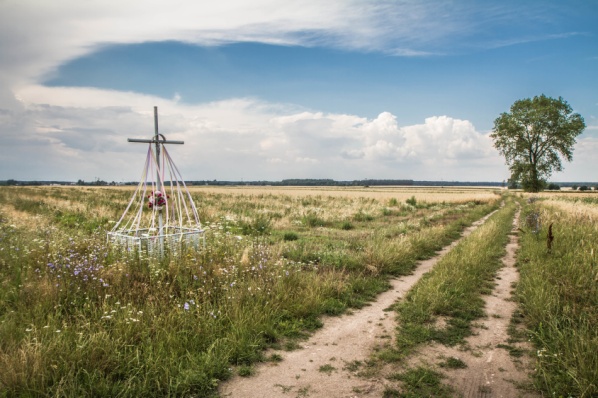 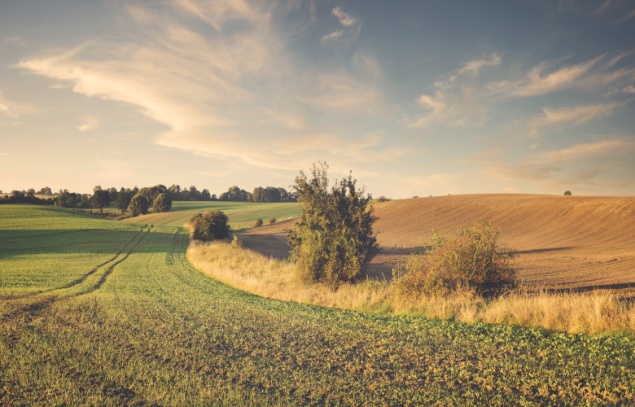 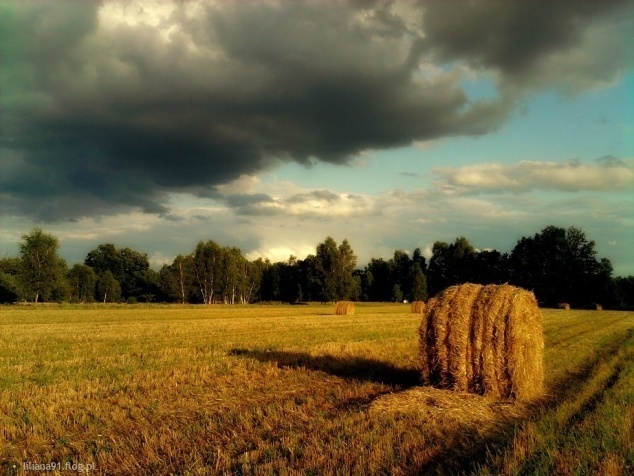 Obiekty charakterystyczne dla mojej miejscowościA może bardziej zainteresuje Cię rysunek? Wystarczy do niego tylko ołówek lub jedna dobrze zaostrzona kredka…Spróbuj przestrzennie narysować budynek - kościół lub szkołę, a może swój własny domek?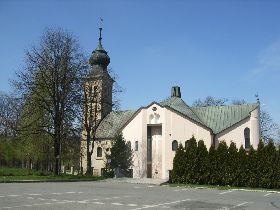 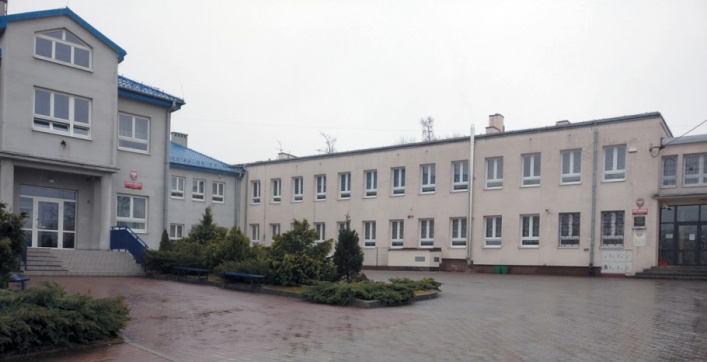 A może z innej perspektywy widzisz te budynki? Zrób zdjęcie na spacerze, a potem próbuj narysować.